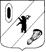 АДМИНИСТРАЦИЯ  ГАВРИЛОВ-ЯМСКОГОМУНИЦИПАЛЬНОГО  РАЙОНАПОСТАНОВЛЕНИЕ16.03.2023   №  243О внесении изменения в постановлениеАдминистрации Гаврилов-Ямскогомуниципального района от 07.09.2021 № 754В связи с организационно-штатными изменениями в Администрации Гаврилов-Ямского муниципального района, руководствуясь статьей  26 Устава Гаврилов-Ямского муниципального района Ярославской области,АДМИНИСТРАЦИЯ  МУНИЦИПАЛЬНОГО  РАЙОНА  ПОСТАНОВЛЯЕТ:1. Внести изменение в постановление Администрации Гаврилов-Ямского муниципального района от 07.09.2021 № 754 «О создании специальной комиссии по определению границ прилегающих территорий, на которых не допускается розничная продажа алкогольной продукции и розничная продажа алкогольной продукции при оказании услуг общественного питания на территории Гаврилов-Ямского муниципального района», изложив Приложение 1 в новой редакции (Приложение).2. Контроль за исполнением постановления возложить на заместителя Главы Администрации муниципального района Романюка А.Ю.3. Постановление разместить на официальном сайте Администрации Гаврилов-Ямского муниципального района.4. Постановление вступает в силу с момента подписания.Глава Гаврилов-Ямскогомуниципального района						                    А.Б. Сергеичев  Приложение к постановлению Администрации Гаврилов-Ямского муниципального района  от  16.03.2023  № 243Составспециальной комиссии по определению границ прилегающих территорий, на которых не допускается розничная продажа алкогольной продукции и розничная продажа алкогольной продукции при оказании услуг общественного питания на территории Гаврилов-Ямского муниципального районаПредседатель комиссии:Заместитель Главы Администрации муниципального района, курирующий вопросы экономики, предпринимательской деятельности, инвестиций  и сельского хозяйстваЗаместитель председателя комиссии:Начальник отдела экономики, предпринимательской деятельности, инвестиций и сельского хозяйства Администрации муниципального районаСекретарь комиссии:Ведущий специалист отдела экономики, предпринимательской деятельности, инвестиций и сельского хозяйства Администрации муниципального района Члены комиссии:- начальник Управления культуры, туризма, спорта и молодежной политики Администрации муниципального района;- начальник Управления по архитектуре, градостроительству, имущественным и земельным отношениям Администрации муниципального района;- начальник Управления образования Администрации муниципального района;- начальник отдела правового обеспечения и муниципального заказа Администрации муниципального района;- Председатель Координационного совета по малому и среднему предпринимательству при главе Гаврилов-Ямского муниципального района;- Главы поселений, входящих в состав Гаврилов-Ямского муниципального района;- Главный врач ГУЗ ЯО «Гаврилов-Ямская центральная районная больница» (по согласованию);- Председатель Общественной палаты Гаврилов-Ямского муниципального района (по согласованию).